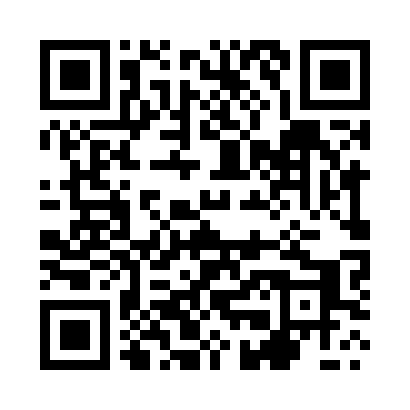 Prayer times for Polom Duzy, PolandWed 1 May 2024 - Fri 31 May 2024High Latitude Method: Angle Based RulePrayer Calculation Method: Muslim World LeagueAsar Calculation Method: HanafiPrayer times provided by https://www.salahtimes.comDateDayFajrSunriseDhuhrAsrMaghribIsha1Wed2:555:1412:355:417:5710:072Thu2:525:1212:355:427:5910:093Fri2:495:1112:355:428:0010:124Sat2:465:0912:355:438:0210:155Sun2:435:0712:355:448:0310:176Mon2:395:0612:355:458:0510:207Tue2:365:0412:355:468:0610:238Wed2:335:0312:355:478:0810:269Thu2:305:0112:355:488:0910:2910Fri2:274:5912:355:498:1010:3211Sat2:234:5812:355:508:1210:3512Sun2:204:5612:355:508:1310:3713Mon2:194:5512:355:518:1510:4014Tue2:184:5412:355:528:1610:4315Wed2:184:5212:355:538:1810:4316Thu2:174:5112:355:548:1910:4417Fri2:174:5012:355:558:2010:4518Sat2:164:4812:355:558:2210:4519Sun2:164:4712:355:568:2310:4620Mon2:154:4612:355:578:2410:4621Tue2:154:4512:355:588:2610:4722Wed2:154:4312:355:598:2710:4823Thu2:144:4212:355:598:2810:4824Fri2:144:4112:356:008:2910:4925Sat2:134:4012:356:018:3110:4926Sun2:134:3912:356:018:3210:5027Mon2:134:3812:356:028:3310:5028Tue2:124:3712:366:038:3410:5129Wed2:124:3712:366:038:3510:5230Thu2:124:3612:366:048:3610:5231Fri2:124:3512:366:058:3710:53